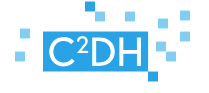 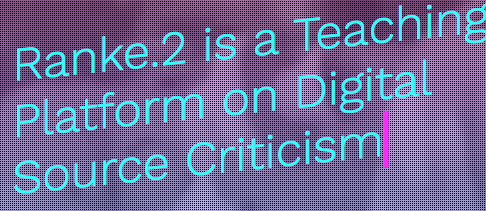 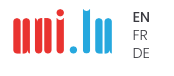 Answers Template for David Boder: From wire recordings to website1 out of 12 — contributing to a timeline1.a Create an entry in one of the dates in the timeline1.b Create entries under two of the dates in the timelineThese can be subjects related to Boder’s life, such as:When and where did Boder study?When was the wire recorder invented?When were the American newsreels about the camps shown to an American audience?1.c Create a new account and a new timelineCreate at least four entries on a timeline about a topic related either to Boder’s life or to early accounts on experiences in concentration camps.      You could consider:Politics and societal developmentsTechnologyThe History of psychologyThe history of interview collectionsA chronological list of audio and film recordings with accounts of experiences in concentration camps: Think of war trials, television, radio, the web.(if this table is too small, create an excel or google fusion table)1.d Copyright Law and the webCheck which of the images that you have used for your timeline are open source and which ones can only be used with permission. Where can you find this information if you search on the web?Write a short abstract of 150-words in your template on what you have found on the web, and what you can do with it.2 out of 12 — The analogue wire recorder compared to digital audio recording2.a Recordings and physicsWhat are the three principles of physics that play a role in the transfer of information on a steel wire?2.b Digital and analogue recordingWhat is the key difference between analogue and digital recording?3 out of 12 — Different ways of documenting people’s accounts of the Holocaust3.a Source criticismApply source criticism to both the Hungarian testimonies and Boder’s interviews by completing the table3.b A first exploration of the archives: how verbs are usedWhat strikes you when assessing the search results?3.c A second exploration of the archives: how key characters are representedWhat strikes you as different between the summarised interview and the literal transcript of the interview?3.d A third exploration of the archives: the identity of the speakerWhat strikes you as different when comparing the two sources?4 out of 12 — Who are these people? Liberated prisoners 4.a  Online content, who is behind it? Complete the template:4.b  Photos online used in the right historical context 5 out of 12 — Who are these people? Photography and families5.a  Online content, who is behind it? Complete the template:5.b Photos published online Result of additional research: Can you discern differences in style and technology?Is there a difference in how the photos are presented on the website of the Holocaust Memorial Museum website, and the way they are presented in this interactive animation?6 out of 12 — Boder’s approach: from statistics to human expression6.a Reconstructing the sequence of transformations: film footageTry to reconstruct the steps in the creation and dissemination of the film footage and its presence online, use the key words in the box6.b Reconstructing the sequence of transformations: a songTry to reconstruct the steps in the creation of the song, its dissemination and its presence online. If necessary conduct additional web research. Use the key words in the box. 7 out of 12 — Where did Boder conduct his interviews?7.a Envisioning a future lifeTry to complete the following table and write a short abstract based on the answers you found:Abstract (150 words):7.b Documenting the recent past7.c Displacement camps in 1945 and 1946Try to find out whether initiatives were taken up in these camps to document the experiences of the inmates.8 out of 12 — A look in Boder’s book: Transformation from spoken language to typed text8.a Comparing a printed anonymous transcript to its digital version onlineFirst compare the transcript in the book with the digital version of the transcript online up to the sentence above. Mark the differences in the columns below8.b Comparing reading to listeningThen first read and then listen to the same passage, mark the differences. 8.c Reflecting on your experiencesWrite a short essay of about 750 words describing your explorations, and the differences you observed  between reading a scan from a book published in 1948, reading a transcript in digital format published online, and listening to the audio versus reading.9 out of 12 — A mimeographed copy compared to a digital copy9.a Comparing reproduction technologiesComplete the table with a comparison betweenthe typewriterthe stencil duplicatorthe mimeographthe copy machinethe digital computer9.b What is an authentic sourceAssess whether the result  of applying  these reproduction technologies can be considered as an authentic historical source?9.c Mimeograph and MicrocardWhat is the difference between copies made with a mimeograph and those made with a microcard?How does this relate to the benefits of digital technology?10 out of 12 — Where and how can Boder’s work be consulted?10.a Mapping Boder’s legacy 1. : where can his original work be found?Create a project on the HistoryPin website.Follow the instructions on this video.Look up the coordinates of the places that you have listed.Add all these places to your map.Include a short description of which part of Boder’s legacy can be found in each institute. Bear in mind that Boder created other projects besides the Holocaust interviews!10.b Mapping Boder’s legacy 2. : who has published copies of his work online?List additional institutes that offer access to his work, but do not have the original work in their archive.10.c Mapping hyperlinks to Boder’s legacyList websites that have included a link to one of the institutes where Boder’s work is archived.11 out of 12 — What are the sources upon which the news on the Holocaust denial of Ahmadinejad is based?11.a Perspectives on Holocaust denialsWhat kind of denial is the statement about the Holocaust of Ahmadinejad? Which part of the narrative about the Holocaust is questioned?Compare the way the event has been covered in the international press.11.b Placing the statement in a broader contextWrite a short blog about how Ahmadinejad’s statements should be interpreted according to you.11.c The event held in Iran in 2006 in the international pressWho created the timeline and text about Holocaust denial?Who created the wiki?Can you trust these sources? What are your criteria to judge whether the information is valid?Look up how this event was covered in the newspapers/agencies that are listed in 10a.12 out of 12 — A snippet of text from Edith Zierer’s story in 194612.a A child of 15 compared to a women of 70What are the  differences between the interview in 1946 and the one in 2003?12.b Different technologies for recordingWhat kind of technology was used to create the original interview with Edith Zierer in 1946 and the original interview in 2003?How does this relate to the document that you are consulting online?ImagesText (max. 100 words)Entry 1Entry 2DateTextEntry 1Entry 2ImageLinkDateTopicText (100 words)Entry 1Entry 2Entry 3Entry 41.2.3.Context of creation (Analogue)Hungarian testimoniesDavid Boder’s interviewsWho created the sources?Where and when were the sources created?Why were the sources  created?How were people’s experiences documented?Context of preservationHow were they preservedCircumstances of Creation?Context of Digitization     Hungarian Testimonies             David Boder’s interviewsWhich organisation/person created the website?Where was the website created?When was the website created?When were the sources uploaded?Why was the website created?Why were the sources digitized?How were the sources  digitized?Was every source digitized? Why, if not?Who created these photos?When and where and in what context?Who collected, documented and published them online? How can you get permission to reuse them? How can you be sure that the information you can find about this photos is trustworthy? Context 1: who published this online, where and why? Context 2: who published this online, where and why?Context 3: who published this online, where and why?Who created these photos?When and where and in what context?Who collected, documented and published them online? How can you get permission to reuse them? How can you be sure that the information you can find about this photos is trustworthy? Technologies  - reproduction - dissemination - preservation - performance - digitizaton - uploading - online publishingComposing - writing notes - writing lyrics - performing - preserving - singing - recording - digitizing Which organisation created the website?Where was the website created?When was the website created?When were the sources uploaded?Why was the website created?Why were the sources digitized?How were the sources  digitized?Was every source digitized? Why, if not?Who designed the poster?Where was it created?With what resources?Who published it on the web?Analogue TranscriptDigital TranscriptDifferencesWritten TranscriptsAudio-InterviewDifferencesTypewriterStencil duplicatorMimeographCopy MachineDigital ComputerSeptember 8th 1946June 12th 2003AgeHealthConsciousness of situationType of InterviewLanguageInterviewerPerspective on InterviewerLength of answers GrammarDifferent reflections on parentsPerspective on possibilities to escapeExperience in ammunition factory